SU Alumni: Louise KakoulliWhat’s your name? What do you do? Louise Kakoulli, Senior Account Manager at Equator Design (we design labels for food and drink packaging for large retailers such as Sainsbury's. I got into this role following completion of the Marks and Spencers graduate scheme).What opportunities/roles did you get involved in during your time at Warwick? I worked at the Bread Oven for most of my time at Warwick (stopped at a period during exams) and covered the odd shift in Curiositea.What did you enjoy about your roles? I absolutely loved working at Bread Oven. I met people I wouldn't otherwise from other year groups and courses. We built such a strong friendship we named ourselves 'A team' and even started our own 'Broven' circle at Wednesday's Pop night at the union!Have those roles helped you to get to where you are today? Definitely - more than any other member of the A team in my opinion! Firstly, my managers Alexis and Alison helped me get through a personal illness that is probably always going to be an issue - but it really was them who noticed it all happen at first and talk about it. Also, I joined the Marks & Spencer Retail graduate scheme in the September of graduating (2012). Working with customers on the shop floor in store confidently and being used to retail shift work (and getting up early after a hangover!) was definitely learned from Bread Oven!! I am still in Manager in retail - now in Sainsbury's head office - and head up their Food & Drink packaging design contractor team. Love my job and the grounding from Broven that has got me here!!What advice would you give current students? DEFINITELY work at Broven if you need a little job alongside your uni course - it can be tough to handle it with your exams but you can always take a break from it - the management is amazing and understanding and you will build lifelong friendships and skills.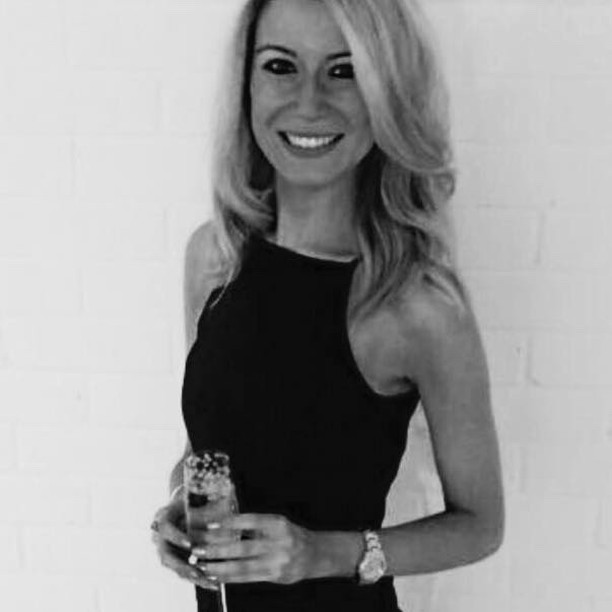 